ΠΑΝΕΠΙΣΤΗΜΙΟ ΚΡΗΤΗΣ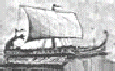 ΣΧΟΛΗ ΕΠΙΣΤΗΜΩΝ ΑΓΩΓΗΣΠΑΙΔΑΓΩΓΙΚΟ ΤΜΗΜΑ Δ. Ε.“ΟΔΥΣΣΕΑΣ  2017”ΕΡΩΤΗΜΑΤΟΛΟΓΙΟONGOING 1      Θα  θέλαμε  να  κυκλώσεις  την  απάντηση  που  σε  εκφράζει  περισσότερο.Ο  νέος  τρόπος  με  τον  οποίο  έγινε  η  διδασκαλία  ήταν  εύκολος  να  τον  παρακολουθήσω.Διαφωνώ           Μάλλον διαφωνώ       Ούτε  συμφωνώ, ούτε  διαφωνώ           Μάλλον  συμφωνώ                Συμφωνώ  Ο  νέος  τρόπος  διδασκαλίας  με  έφερε  ακόμα  πιο  κοντά  στο/στη  δάσκαλο/α  μου.Διαφωνώ           Μάλλον διαφωνώ       Ούτε  συμφωνώ, ούτε  διαφωνώ           Μάλλον  συμφωνώ                Συμφωνώ                   Αισθάνομαι  το/τη  δασκάλα  της  άλλης  τάξης,  που  βλέπω  από  την  οθόνη  σαν  το/τη  δικό/ή  μου  δάσκαλο/α.Διαφωνώ           Μάλλον διαφωνώ       Ούτε  συμφωνώ, ούτε  διαφωνώ           Μάλλον  συμφωνώ                Συμφωνώ  Ο  νέος  τρόπος  διδασκαλίας  με  έφερε  πιο  κοντά  με  τους  συμμαθητές  της τάξης  μου.Διαφωνώ           Μάλλον διαφωνώ       Ούτε  συμφωνώ, ούτε  διαφωνώ           Μάλλον  συμφωνώ                Συμφωνώ  Ο  νέος  τρόπος  διδασκαλίας  μου  έδωσε  τη  δυνατότητα  να  γνωρίσω  τα  παιδιά  της  άλλης  τάξης.Διαφωνώ           Μάλλον διαφωνώ       Ούτε  συμφωνώ, ούτε  διαφωνώ           Μάλλον  συμφωνώ                Συμφωνώ  Αισθάνομαι  τα  παιδιά  της  τάξης  που  βλέπω  στην  οθόνη,  όπως  τους  συμμαθητές  της  τάξης  μου.Διαφωνώ           Μάλλον διαφωνώ       Ούτε  συμφωνώ, ούτε  διαφωνώ           Μάλλον  συμφωνώ                Συμφωνώ  Με  κάποια  από  τα  παιδιά  της  άλλης  τάξης  θα  ήθελα  να  γίνω  φίλος/η.Διαφωνώ           Μάλλον διαφωνώ       Ούτε  συμφωνώ, ούτε  διαφωνώ           Μάλλον  συμφωνώ                Συμφωνώ  Ο  νέος  τρόπος  διδασκαλίας  είναι  πολύ  ευχάριστος.Διαφωνώ           Μάλλον διαφωνώ       Ούτε  συμφωνώ, ούτε  διαφωνώ           Μάλλον  συμφωνώ                Συμφωνώ  Ο  νέος  τρόπος  διδασκαλίας  μου  αρέσει  περισσότερο  από  τη  διδασκαλία  στην  τάξη  μόνο  με  το/τη  δάσκαλο/α  μου.Διαφωνώ           Μάλλον διαφωνώ       Ούτε  συμφωνώ, ούτε  διαφωνώ           Μάλλον  συμφωνώ                Συμφωνώ  Με  το  νέο  τρόπο  διδασκαλίας  μαθαίνω  ευκολότερα  αυτά  που  μας  λέει  ο  δάσκαλος/α  μου.Διαφωνώ           Μάλλον διαφωνώ       Ούτε  συμφωνώ, ούτε  διαφωνώ           Μάλλον  συμφωνώ                Συμφωνώ  Επιθυμώ  να  γνωρίσω  από  κοντά  τα  παιδιά  και  το/τη  δάσκαλο/α  της  άλλης  τάξης,  που  βλέπω  στην  οθόνη.Διαφωνώ           Μάλλον διαφωνώ       Ούτε  συμφωνώ, ούτε  διαφωνώ           Μάλλον  συμφωνώ                Συμφωνώ  Αν είχα τη δυνατότητα να παρακολουθήσω το μάθημα από μια οθόνη  στο σπίτι μου, θα το προτιμούσα από το να πηγαίνω κάθε μέρα στο σχολείο.Διαφωνώ           Μάλλον διαφωνώ       Ούτε  συμφωνώ, ούτε  διαφωνώ           Μάλλον  συμφωνώ                Συμφωνώ  Θα  ήθελα:Α)  όλα  τα  μαθήματα  να  γίνονται  όπως  μέχρι  σήμερα  στην  τάξη  μου,  μόνο  με  το  δάσκαλο/α  μου. Β) περισσότερα  μαθήματα  να  γίνονται  στο  σχολείο  μου  με  το  νέο  τρόπο  διδασκαλίας μέσω τηλεδιάσκεψηςΓ)  όλα  τα  μαθήματα   να  γίνονται  στο  σχολείο  μου  με  το  νέο  τρόπο  διδασκαλίας μέσω τηλεδιάσκεψηςΔ) τα μαθήματα  να συνδυάζουν  τόσο  τη διδασκαλία  με το  δάσκαλο/α  μου στην τάξη, όσο  και  τη  διδασκαλία  με  το  νέο  τρόπο μέσω τηλεδιάσκεψηςΕ) Δεν έχω άποψη